                26-27 августа 2016 г. Председатель территориальной избирательной комиссии Заикин Сергей Иванович побывал на Дне села в Поповском сельском поселении в сёлах Вервековка и Купянка.                 День села среди селян является одним из самых любимых праздников. Его ждут и к нему тщательно готовятся. Это праздник ветеранов, чьим трудом преображается село. Праздник тех, кто сегодня своим трудом преумножает славу земли Богучарской. И конечно же, праздник молодого поколения, кому ещё только предстоит принять эстафету ответственности за судьбу своей малой Родины.                Сергей Иванович поздравил селян с праздником, пожелал сёлам дальнейшего процветания, а жителям счастья и благополучия, крепкого здоровья, успехов и плодотворной работы на благо Родины. Пусть в каждом доме всегда царит мир, доброта и любовь.                 Призвал жителей сёл 18 сентября 2016 года прийти на выборы депутатов Государственной Думы Федерального Собрания Российской Федерации седьмого созыва и отдать свои голоса за кандидатов в депутаты, которые будут представлять наши интересы в Государственной Думе. 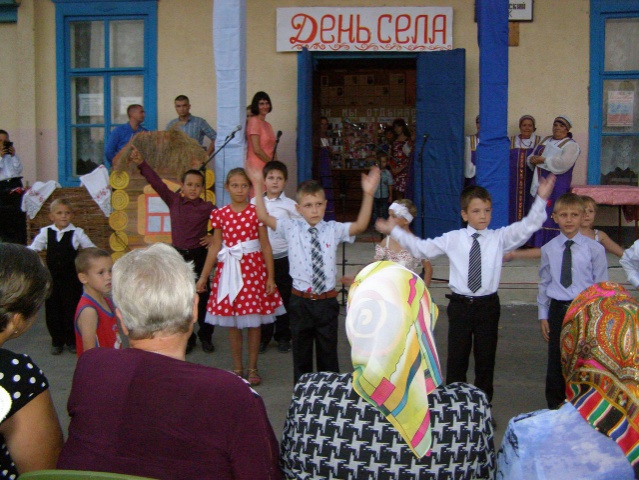 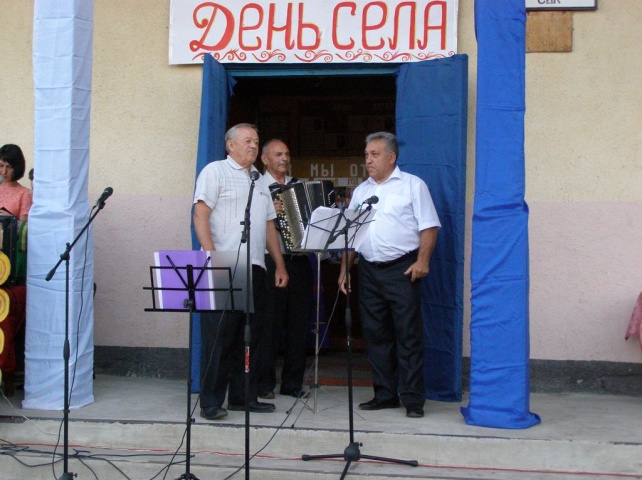 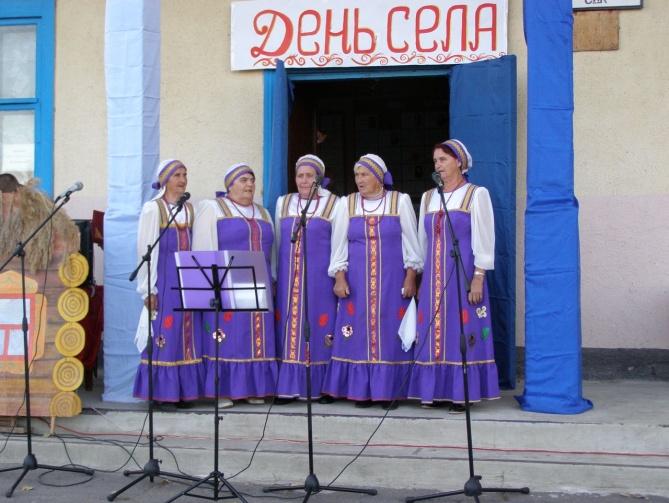 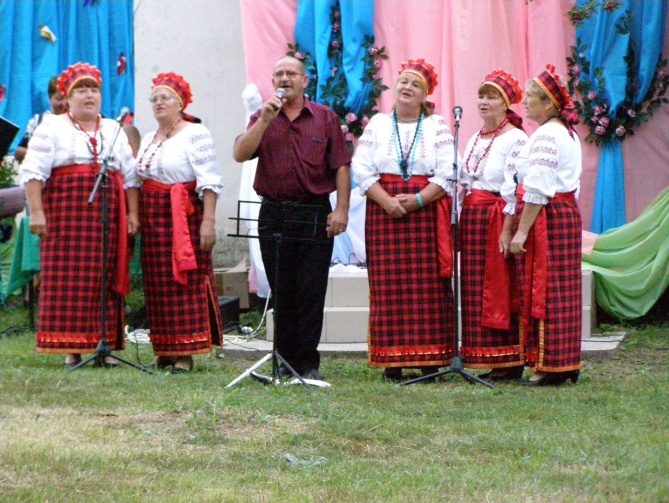 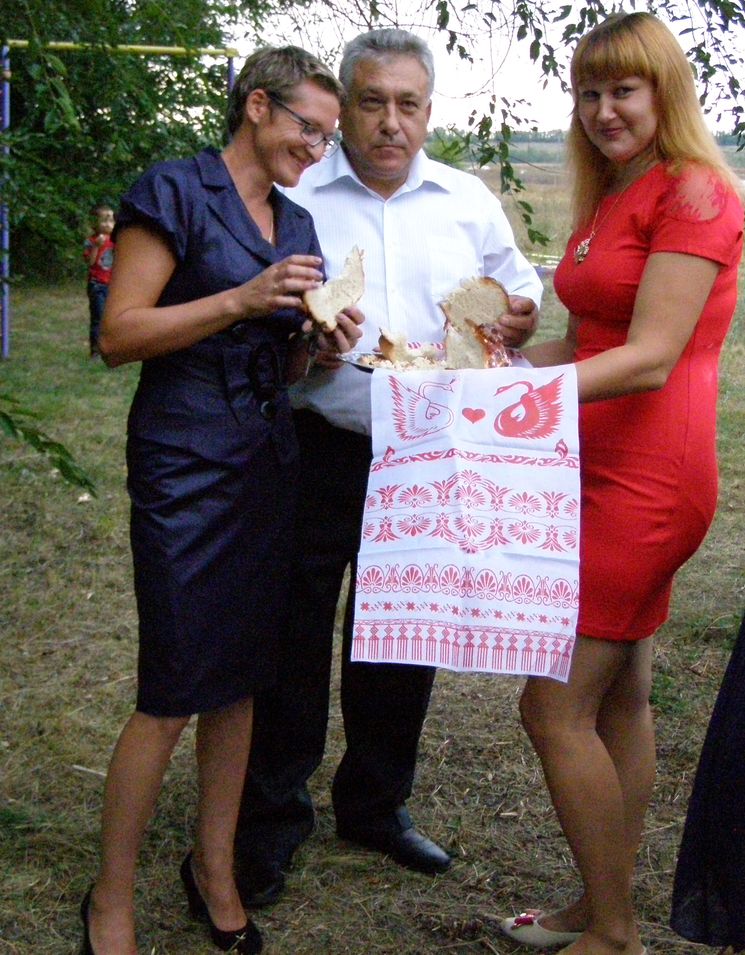 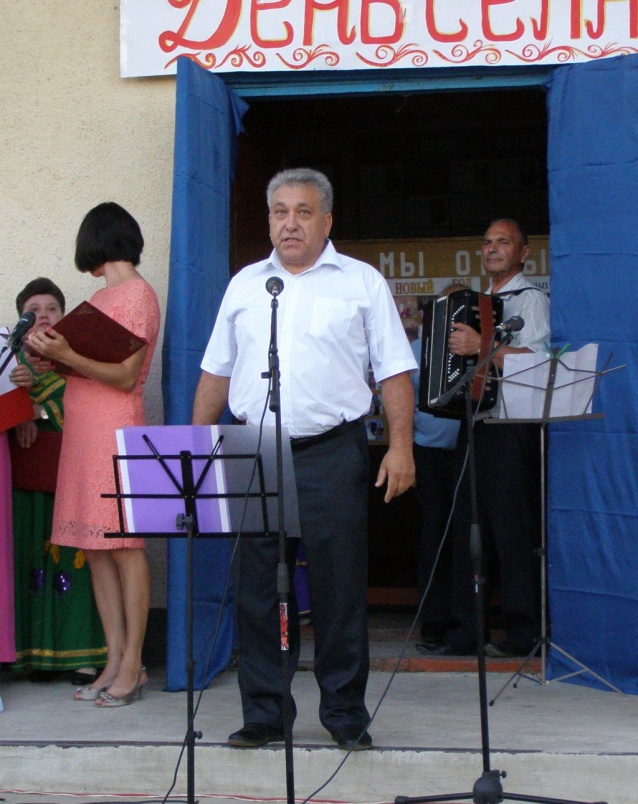 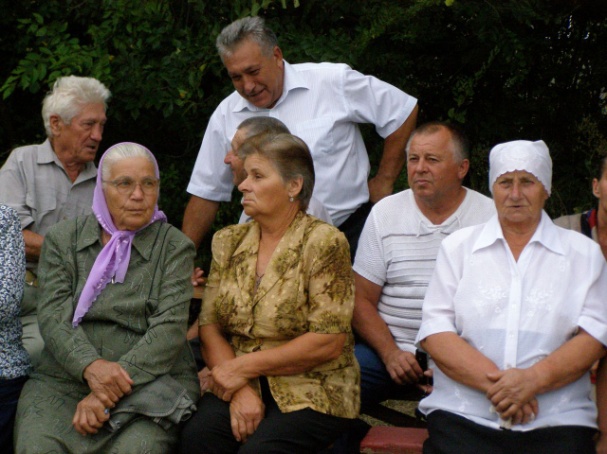 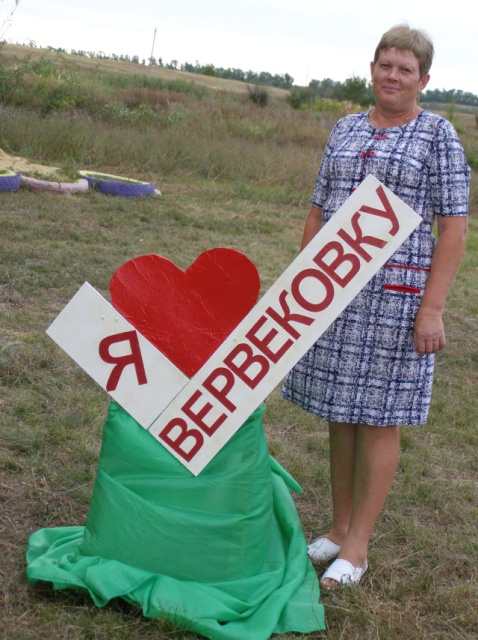 